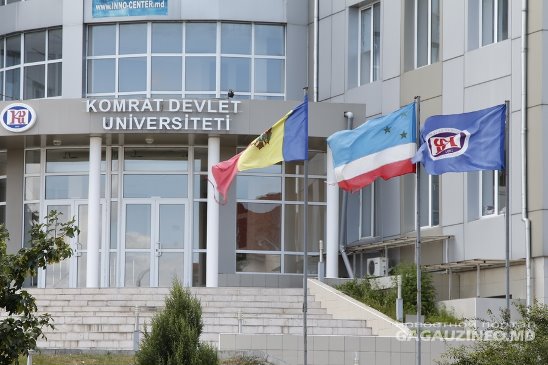 Комратский государственный университет — это 4 факультета: факультет национальной культуры, экономический, юридический и аграрно-технологический. Университет осуществляет деятельность в области высшего образования на I цикле - Лиценциатура, на II цикле - Магистратура и на III цикле - Докторантура. Студенты университета имеют возможность получить более 30-ти специальностей. Выпускники вуза востребованы во всех сферах не только региона, но и далеко за его пределами. В университете на 11-ти кафедрах работают 128 научно-дидактических кадров с учеными степенями и научно-педагогическими званиями, а также почетными званиями в области культуры и искусства.   В рамках Болонского процесса по интеграции образовательных систем активизирована студенческая и академическая мобильность. Благодаря участию университета в проектах фондов Европейской комиссии: ERASMUS+, ERASMUS MUNDUS, TEMPUS, DAAD, а также американской программе Fulbright, стала возможна мобильность преподавательского состава. В университете действуют: Центр по непрерывному образованию, Центр Информационных технологий, Бизнес-центр, Инновационный инкубатор «ИнноЦентр», Центр «Euraxess», Информационный Центр Евросоюза, Образовательный центр по современным технологиям для госслужащих, Центр инициативной молодежи. Центр передового опыта в области ИКТ «Tekvill Comrat». Также в вузе функционируют 12 центров по изучению языка и культуры ряда зарубежных стран. Центры открыты при содействии посольств Германии, США, Великобритании, Турции, Азербайджана, России, Венгрии, Румынии и представительства Греции. Работают лингвистические и компьютерные классы, кафедра военной подготовки. В университете действуют студенческое самоуправление и студенческий профсоюзный комитет, представляющие интересы студентов в университете. Университет расположен в трех корпусах. При университете имеется уютное общежитие и лаборатории. Сотрудникам и студентам представлена возможность тренироваться и восстанавливать физическую форму в спортивном комплексе университета.Студенческая жизнь - это не только учебные занятия и сессия. Это и интересный досуг. В университете студентам не приходится скучать - регулярно проводятся вечера и студенческие концерты - «капустники», интеллектуальные игры, дискотеки, встречи с интересными людьми, концерты, художественные выставки.MD+3805, mun. Comrat, str. A. Galaţan, nr. 17,tel.: (0298) 2-35-08/2-43-45 // fax: (373-298) 2-40-91ФакультетСпециальности  Юридический факультетI цикла обучения – Лиценциатура  Юридический факультет– Право*/240 кред. - 4 года обучения.– Публичное управление*/180 кред. - 3 года обучения.– Гражданская и общественная безопасность /180кред. - 3 года обучения._______________________*По указанным специальностям предусмотрена заочная форма обучения. Срок обучения увеличивается на 1 год.  Юридический факультетII цикла обучения – Магистратура  Юридический факультетПраво– Уголовное право 90 кред. - 1,5 года обучения.– Гражданское право/90 кред.- 1,5 года обучения.– Корпоративное право 120 кред. - 2 года обучения.– Правовые аспекты политики Европейского      добрососедства и эффективного управления /120 кред.- 2 года обучения.Наука управления– Местное публичное управление /120 кред.  - 2 года обучения Экономическийфакультет I цикла обучения – ЛиценциатураЭкономическийфакультет – Бизнес и управление*/180 кред. - 3 года обучения.– Бухгалтерский учет*/180 кред. - 3 года обучения.– Финансы и банки*/180 кред. - 3 года обучения.– Математика и информатика /240 кред. - 4 года обучения.– Информатика и математика /240 кред. - 4 года обучения.– Информатика (педагогические науки) /180 кред. - 3 года обучения.– Информатика (точные науки) /180 кред. - 3 года обучения. – Гостиничное обслуживание, туризм и досуг /180 кред. - 3 года обучения._______________________*По указанным специальностям предусмотрена заочная форма обучения. Срок обучения увеличивается на 1 год.Экономическийфакультет II цикла обучения – МагистратураЭкономическийфакультет Экономические науки– Бухгалтерский учет в отраслях /120 кред.  -  2 года обучения.– Деловое администрирование /120 кред.- 2 года    обучения.– Корпоративные финансы /120 кред. - 2 года обучения.– Управление маркетинговой деятельностью /120 кред.- 2 года    обучения.– Экономика фирмы и отраслевых рынков /120 кред. -  2 года обучения. – Дидактика информатики /120 кред.- 2 года обучения   (педагогические науки). Аграрно-технологический факультетI цикла обучения – ЛиценциатураАграрно-технологический факультет– Агрономия* /240 кред. - 4 года обучения.– Инженерия и менеджмент производства и переработки с\/х продукции / 240 кред. - 4 года обучения.– Технология продуктов питания /240 кред. - 4 года обучения._______________________*По указанным специальностям предусмотрена заочная форма обучения. Срок обучения увеличивается на 1 год.Аграрно-технологический факультетII цикла обучения – МагистратураАграрно-технологический факультетСельскохозяйственные науки–  Управление сельскохозяйственным производством /120 кред. - 2 года обучения.ФакультетНациональной культурыI цикла обучения – ЛиценциатураФакультетНациональной культуры– Румынский язык и литература. Английский язык /240 кред. - 4 года обучения.– Гагаузский язык и литература. Английский язык /240 кред. - 4 года обучения.– Гагаузский и Румынский язык и литература /240 кред. - 4 года  обучения.– Русский язык и литература. Английский язык /240 кред. - 4 года обучения.– Английский язык. Русский язык и литература /240 кред. - 4 года обучения.– Болгарский язык и литература. Английский язык /240 кред. - 4 года обучения.– Английский и Немецкий язык /240 кред. - 4 года обучения.– Педагогика начального образования* /180 кред. - 3 года обучения. – Дошкольная педагогика*/180 кред. - 3 года обучения. – Педагогика начального образования. Дошкольная педагогика*/240 кред. - 4 года   обучения.– Педагогика начального образования. Гагаузский язык и литература*/240 кред. - 4 года   обучения.– Музыка180 кред. - 3 года обучения.– История и гражданское воспитание/240 кред - 4 года обучения. _______________________*По указанным специальностям предусмотрена заочная форма обучения.  Срок обучения увеличивается на 1 год.ФакультетНациональной культурыII цикла обучения – Магистратура ФакультетНациональной культурыПедагогические науки– Преподавание истории в доуниверснтетских      учреждениях /120 кред.- 2 года обучения.– Преподавание гагаузского языка и литературы в доуниверснтетских учебных заведениях /120 кред.- 2 года обучения.– Образовательный менеджмент /120 кред.- 2 года  обучения.– Преподавание германских языков в доуниверснтетских учреждениях в полиэтничной среде /90 кред. -  1,5 года   обучения.– Актуальные проблемы в лингвистике и в румынской литературе /120 кред.-  2 года   обучения.– Теория и методология начального образования /120 кред.- 2 года  обучения.– Преподавание болгарского языка в доуниверснтетских учебных заведениях /120 кред.- 2 года  обучения.– Музыкальное воспитание в поликультурной среде /120 кредитов - 2 года обучения.Гуманитарные науки– История, язык и литература гагаузского народа /120 кред.- 2 года обучения.– История народов Юго-Восточной Европы /90 кред. - 1,5 года обучения.